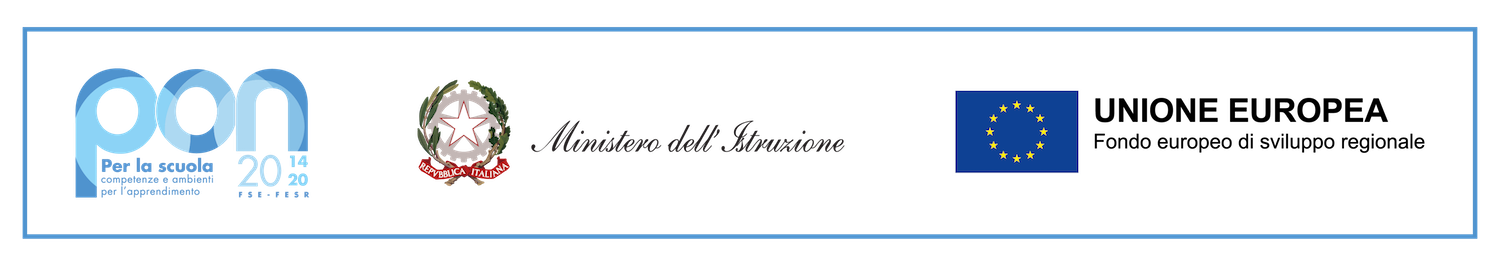 ALLEGATO 3Griglia di Valutazione Codice identificativo progetto: 13.1.2A-FESRPON-SI-2023-11 Dotazione di attrezzature per la trasformazione digitale della didatticaCUP: H64D21000130006AL DIRIGENTE SCOLASTICOdell’Istituto Omnicomprensivo Pestalozzi - Catania_l_ sottoscritt_	compila, sotto la propriapersonale responsabilità, la seguente griglia di valutazione, autocertificandone la rispondenza ai titoli in suo possesso ai sensi degli artt.46 e 47 del D.P.R. n° 445 del 28/12/2000, consapevole del fatto che, in caso di falsità in atti e mendaci dichiarazioni, verranno applicate nei suoi riguardi le sanzioni previste dal codice penale, come disposto dall’art. 76 del citato D.P.R. n° 445.Data										FirmaTITOLOCriteri di Attribuzione del PunteggioPunteggioMassimo AttribuibileAutovaluta-zione del candidatoValutazione della CommissioneAnimatore DigitaleComponente del Team per l’Innovazione DigitaleTitolo di Ammissione1 annoda 2 a 3 annida 4 a 5 anni≥ 6 anni                        Esperienza4 punti5 punti6 punti7 puntiCompetenze informatiche certificate2 punti per ogni certificazione6Competenze linguistiche certificate di livello B1 o superiore1 punto per ogni certificazione3Master (60 CFU o superiore)/Specializzazioni (60 CFU o superiore)/Dottorati/ 3 punti per titolo9Per ogni incarico di Progettista/Collaudatore nell’ambito dei PON FESR POR PNRR2 punti per incarico come progettista/ collaudatore10Per ogni esperienza nell’ambito dei PON FESR/FSE POR PNRR(tutor, esperto, valutatore, ecc.)1 punto per incarico5TotaleTotaleTotale